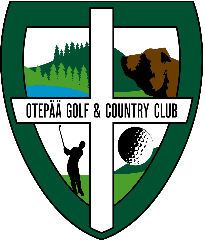 SA Otepää Golf & Country Club
Mäha külaOtepää vald 67406, ValgamaaEestikoduleht www.otepaagolf.com 
E-POST info@otepaagolf.com
 Caddiemaster / administraator (+372) 56200115KLUBI KANDIDAATLIIKMEKS ASTUMISE AVALDUSKäesolevaga mina, _______________________, soovin astuda Otepää Golf & Country Club SA liikmeks. Liikmeks astumisel kinnitan järgmist:Olen huvitatud SA Otepää Golf and Country Club’i (edaspidi Ühing) eesmärkide saavutamisest; Mõistan, et minu avalduse alusel otsustab OGCC juhatus minu võimaluse liituda OGCC liikmeteenusega. Avaldus võidakse ka tagasi lükata juhul, kui olen rikkunud varasemalt golfiväljakutel ja klubides kehtestatud reegleid. Tunnistan Ühingu põhikirja sätteid, golfikeskuse väljaku kasutusreegleid ja R&A Rules Limited poolt kehtestatud golfi reegleid; Kinnitan, et ma ei ole varem olnud kunagi ühegi golfiklubi liige;Amatöörina järgin R&A Rules Limited poolt kehtestatud amatöörstaatuse reegleid (ei kehti professionaalsete ja mitte-amatöörmängijate puhul); Mõistan, et iga mängija auasi on pidada pühaks golfiväljakut oma jalge all, austada golfiväljaku töötajaid, kasutada vara ning inventari heaperemehelikult. Olen teadlik, et Klubiga liitudes, saan oma meiliaadressile ja telefoni teel infot golfi mängimise, reeglite, võimaluste, toodete ja kaupade kohta nii liitumise aastal, kui ka sellele järgnevatel hooaegadel. Astudes Ühingu kandidaatliikmeks soovin, et OGCC olles mulle koduklubiks arvestaks mulle World Handicap System händikäppi. Teenused aktiveeritakse esimesel võimalusel peale avalduse laekumist ja liitumisavalduse esitanud isiku kinnitamist teenusekasutajaks OGCC juhatuse poolt. Klubi liikmemaks sisaldab klubiteenuse toimimiseks vajalikke tugiteenuseid ja operatiivkulusid.Minu andmed:Nimi				….. 
Sugu				…..Sünniaeg			…..Isikukood			…..Postiaadress ja indeks		…..Telefoni nr 			…..Meiliaadress			…..Green Card läbimise koht ja aasta  …..HCP                           	 	…..Kandidaatliikmelisus on kehtib golfiklubiga liitujale ühe hooaja kuni järgmise hooaja eelse 31.märtsini. Kandidaatliikmelisuse eeldus on, et mängija astub esmakordselt elus Golfiklubi liikmeks ja pole varem ühessegi golfiklubisse kuulunud.NB! Taotlusele on vajalik lisada dokument: ID-kaardi koopia.
NB! Alaealise pereliikme andmed lisatakse samasse avaldusse ja kopeeritakse/täidetakse tema kohta samad infoväljad.Küsimuste tekkides palume pöörduda tasumist puudutavate teemade suhtes e-posti aadressil INFO@OTEPAAGOLF.COM. Taotluse esitaja ees- ja perenimi: 
_________________________  
(Allkiri, allkirjastatud digitaalselt)